“Füllentő” játékSzükséges eszközök:	nyomtatható számkártyák (lsd. melléklet)kérdésekkérdéskör: A magyarok első feltételezett őshazája Levédia volt.A vérszerződést Etelközben kötötték.A magyarokat Árpád fejedelm vezette a Kárpát-medencébe.kérdéskör:Őseink hite szerint egymás felett párhuzamos világok vannak.Az életfa tetjére csak a táltos képes feljutni.A gyógyítás a törzs legidősebb férfi tagjának a feladata. kérdéskör:A székelyek a Levédiában a magyarokhoz csatlakozott kabar nép utódai.A székelyek az avarok leszármazottai.A székelyek a Levédiában a magyarokhoz csatlakozott kazár nép utódai.kérdéskör:A magyar harcmodorra jellemző, hogy kerülték a cselvetést.A magyar harcmodorra jellemző, hogy kerülték a közelharcot.A magyar harcmodorra jellemző, hogy íjat, kardot, kopját hasznltak.kérdéskör:Az ősi magyar mondák szerint a magyarok a hunoktól vagy velük rokonságban élő népektől származnak.Az ősi magyar mondák szerint a magyarok a finnugor népektől származnak.Az ősi magyar mondák szerint a magyarok a székelytől származnak.Melléklet - számkártyák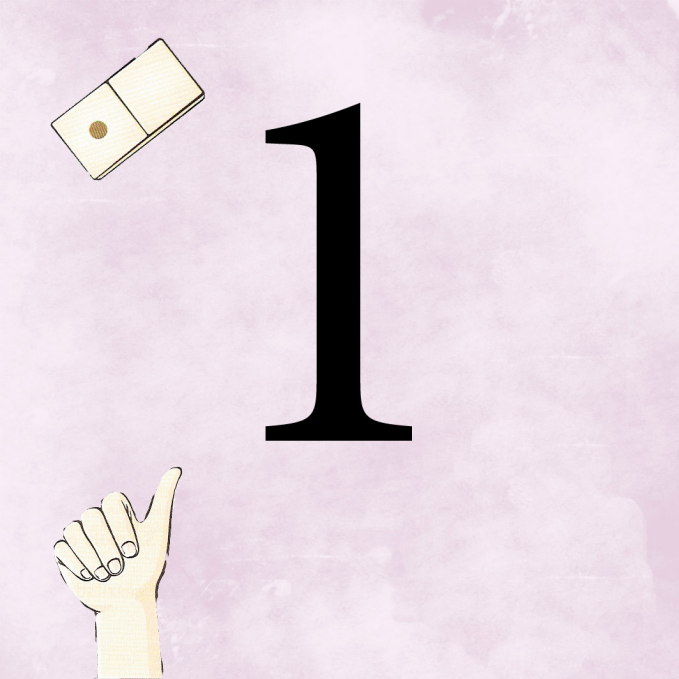 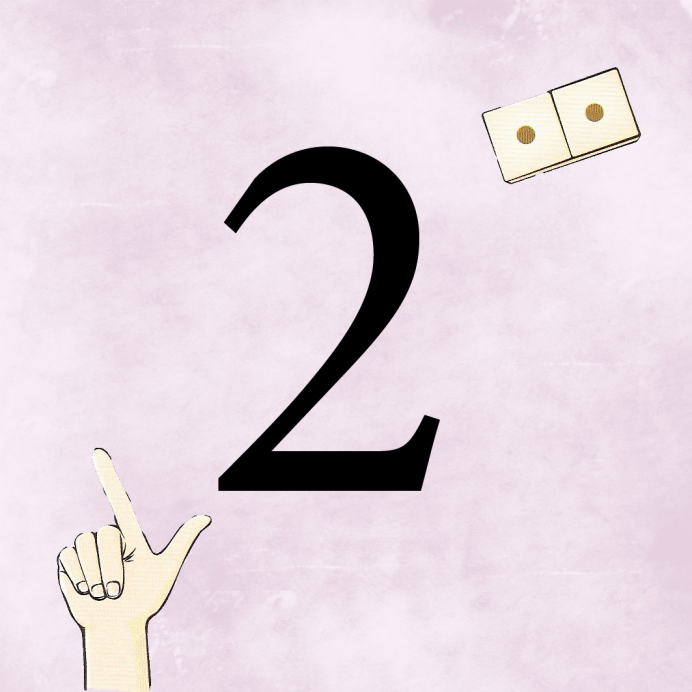 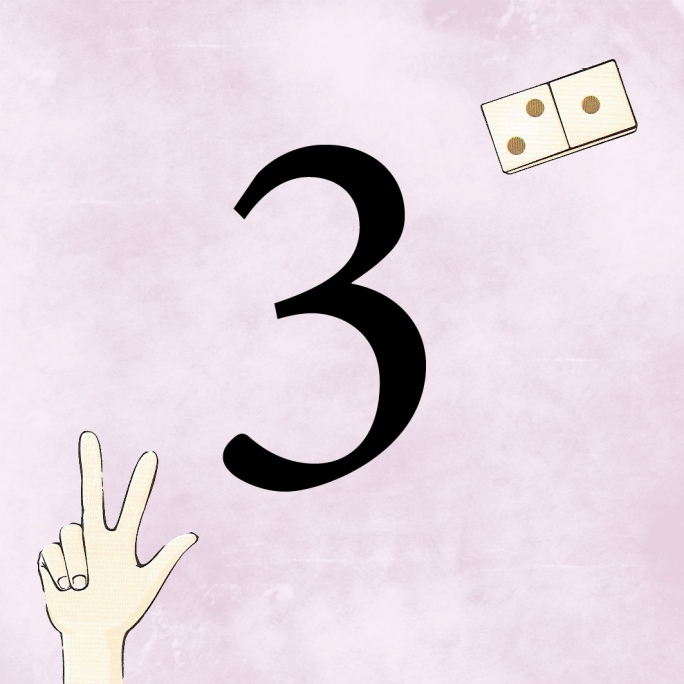 